Taralı alanları kesir olarak yazalım !        a)		b)		    c)			  d)			    e)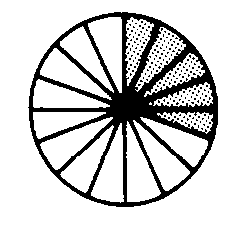 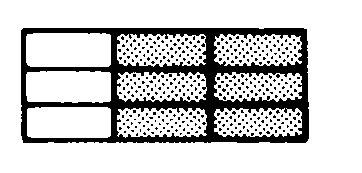 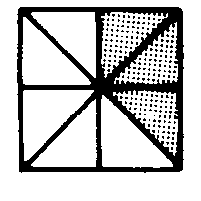 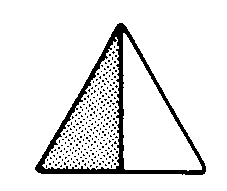 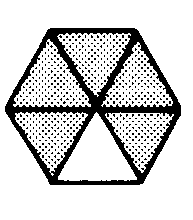 Kesirleri sadeleştirelim !d) Kesirleri karşılaştıralım !a) 	b) 	c) 	d) 		Tam sayıları kesirleri bileşik kesir olarak yazalım !a) 1	        b)2 		c)  1       d) 2 		e) 10	      f) 5	Kesirleri ondalık sayı olarak yazalım !Kesirli işlemleri çözelim.a) 	b) 	c) 	d) 	e) 	f) g) 	h) 		derskitabicevaplarim.com